В соответствии со ст. 14.1 Федерального закона от 02 марта 2007 года № 25-ФЗ «О муниципальной службе в Российской Федерации», руководствуясь ст. ст. 30, 48, 61 устава Тбилисского сельского поселения Тбилисского района, п о с т а н о в л я ю:1. Создать комиссию по урегулированию конфликта интересов в администрации Тбилисского сельского поселения Тбилисского района (далее— Комиссия).2. Утвердить Состав и Положение о Комиссии (приложение № 1,2).3. Контроль за исполнением настоящего постановления возложить на заместителя главы Тбилисского сельского поселения Тбилисского района.4. Постановление вступает в силу с момента его подписания.Глава Тбилисского сельского поселения Тбилисского района                                                            С.В. РадченкоПРИЛОЖЕНИЕ УТВЕРЖДЁНОпостановлением администрации Тбилисского  сельского поселения Тбилисского районаот 24 марта 2009 года № 180ПОЛОЖЕНИЕо комиссии по урегулированию конфликта интересов в администрации Тбилисского сельского поселения Тбилисского районаНастоящее Положение о комиссии по урегулированию конфликта интересов в администрации Тбилисского сельского поселения Тбилисского района (далее - Положение) в соответствии со статьей 14.1 Федерального закона от 02 марта 2007 года № 25-ФЗ «О муниципальной службе в Российской Федерации», устанавливает правовые основы деятельности комиссии по урегулированию конфликта интересов в администрации Тбилисского сельского поселения Тбилисского района (далее - Комиссия), основания и порядок работы Комиссии.1. Общие положения1.1. Комиссия создается постановлением главы Тбилисского сельского поселения Тбилисского района и в своей деятельности руководствуется Конституцией Российской Федерации, федеральными конституционными законами, федеральными и краевыми законами, настоящим Положением.1.3. Основной задачей Комиссии является урегулирование конфликта интересов, способного привести к причинению вреда законным интересам граждан, организаций, общества, субъекта Российской Федерации или Российской Федерации.1.4. Комиссия рассматривает вопросы, связанные с урегулированием конфликта интересов, в отношении муниципальных служащих, замещающих должности муниципальной службы в администрации Тбилисского сельского поселения Тбилисского района.2. Состав комиссии2.1.	Комиссия состоит из председателя, заместителя председателя, секретаря и членов комиссии. Все члены комиссии при принятии решений обладают равными правами.	2.2.	В состав Комиссии входят заместитель главы Тбилисского сельского поселения Тбилисского района, эксперт - юрисконсульт отдела делопроизводства и организационно кадровой работы, начальники отделов в котором муниципальный служащий, в отношении которого рассматривается вопрос об урегулировании конфликта интересов, замещает должность муниципальной службы.2.3. Привлечение к работе Комиссии начальника отдела администрации Тбилисского сельского поселения Тбилисского района, в котором замещает должность муниципальной службы муниципальный служащий, в отношении которого рассматривается вопрос об урегулировании конфликта интересов, и независимых экспертов производится дополнительно постановлением главы Тбилисского сельского поселения Тбилисского района.3. Порядок работы Комиссии3.1.	Основанием для	проведения заседания Комиссии является информация о наличии	у муниципального служащего личной заинтересованности, которая	приводит или может привести к конфликту интересов.3.2.	Информация, указанная в пункте 3.1 настоящего Положения, должна быть представлена в письменном виде и содержать следующие сведения:а)	фамилию, имя, отчество муниципального служащего и замещаемую
им должность муниципальной службы;б)	описание признаков личной заинтересованности муниципальным
служащим, которая приводит или может привести к конфликту интересов;в)	данные об источнике информации.3.3.	В Комиссию могут быть представлены материалы, подтверждающие нарушение наличие у муниципального служащего личной заинтересованности, которая приводит или может привести к конфликту интересов.3.4.	Комиссия не рассматривает сообщения о преступлениях и административных правонарушениях, а также анонимные обращения, не проводит проверки по фактам нарушения служебной дисциплины.3.5.	Председатель Комиссии в 3-дневный срок со дня поступления информации, указанной в пункте 3.1 настоящего Положения, выносит решение о проведении проверки этой информации, в том числе материалов, указанных в пункте 3.3 настоящего Положения.Проверка информации и материалов осуществляется в месячный срок со дня принятия решения о ее проведении. Срок проверки может, быть продлен до двух месяцев по решению председателя Комиссии.В случае, если в Комиссию поступила информация о наличии у муниципального служащего личной заинтересованности, которая приводит или может привести к конфликту интересов, председатель Комиссии немедленно информирует об этом главу Тбилисского сельского поселения Тбилисского района в целях принятия им мер по предотвращению конфликта интересов: усиление контроля за исполнением муниципальным служащим его должностных обязанностей* отстранение муниципального служащего от замещаемой должности муниципальной службы на период урегулирования конфликта интересов или иные меры.3.6.	По письменному запросу председателя Комиссии начальник отдела
представляет дополнительные сведения, необходимые для работы Комиссии, а
также запрашивает в установленном порядке для представления в Комиссию сведения от других государственных органов, органов местного самоуправления и организаций.3.7.	Дата, время и место заседания Комиссии устанавливаются ее председателем после сбора материалов, подтверждающих либо опровергающих информацию, указанную в пункте 3.1 настоящего Положения.Секретарь Комиссии решает организационные вопросы, связанные с подготовкой заседания Комиссии, а также извещает членов Комиссии о дате, времени и месте заседания, о вопросах, включенных в повестку дня, не позднее чем за семь рабочих дней до дня заседания.3.8.	Заседание Комиссии считается правомочным, если на нем присутствует не менее двух третей от общего числа членов Комиссии.3.9.	При возможном возникновении конфликта интересов у членов Комиссии в связи с рассмотрением вопросов, включенных в повестку дня заседания Комиссии, они обязаны до начала заседания заявить об этом. В подобном случае соответствующий член Комиссии не принимает участия в рассмотрении указанных вопросов.3.10. Заседание Комиссии проводится в присутствии муниципального служащего. На заседании Комиссии может присутствовать уполномоченный муниципальным служащим представитель. Заседание Комиссии переносится, если муниципальный служащий не может участвовать в заседании по уважительной причине. На заседание Комиссии могут приглашаться должностные лица государственных органов, органов местного самоуправления, а также представители заинтересованных организаций.3.11. На заседании Комиссии заслушиваются пояснения муниципального служащего, рассматриваются материалы, относящиеся к вопросам, включенным в повестку дня заседания. Комиссия вправе пригласить на свое заседание иных лиц и заслушать их устные или рассмотреть письменные пояснения.3.12. Члены Комиссии и лица, участвовавшие в ее заседании, не вправе разглашать сведения, ставшие им известными в ходе работы комиссии.3.13.	По итогам рассмотрения информации, указанной в пункте 3.1 настоящего Положения, Комиссия может принять одно, из следующих решений:а)	установить, что в рассматриваемом случае не содержится признаков личной заинтересованности муниципального служащего, которая приводит или может привести к конфликту интересов;б)	установить факт наличия личной заинтересованности
муниципального служащего, которая приводит или может привести к конфликту интересов. В этом случае предлагаются рекомендации, направленные на предотвращение или урегулирование этого конфликта интересов.3.14. Решения Комиссии принимаются простым большинством голосов присутствующих на заседании членов комиссии. При равенстве числа голосов голос председательствующего на заседании Комиссии является решающим.   3.15. Решения Комиссии - оформляются протоколами, которые подписывают члены Комиссии, принявшие участие в ее заседании. Решения Комиссии носят рекомендательный характер.3.16.	В решении Комиссии указываются:а)	фамилия, имя, отчество, должность муниципального служащего, в отношении которого рассматривался вопрос о наличии личной заинтересованности, которая приводит или может привести к конфликту
интересов;б)	источник информации, ставшей основанием для проведения заседания
Комиссии;в)	дата поступления информации в Комиссию и дата ее рассмотрения на
заседании Комиссии, существо информации;г)	фамилии, имена, отчества членов Комиссии и других лиц, присутствующих на заседании;д)	существо решения и его обоснование;е)	результаты голосования.3.17.	Член Комиссии, несогласный с решением Комиссии, вправе в письменном виде изложить свое мнение, которое подлежит обязательному приобщению к протоколу заседания Комиссии.3.18.	Копии решения Комиссии в течение трех дней со дня его принятия направляются главе Тбилисского сельского поселения Тбилисского района, муниципальному служащему, а также по решению Комиссии – иным заинтересованным лицам.3.19. Решение Комиссии может быть обжаловано муниципальным служащим в 10-дневный срок со дня вручения ему копии решения Комиссии в порядке, предусмотренном законодательством Российской Федерации.3.20. Глава Тбилисского сельского поселения Тбилисского района, которому стало известно о возникновении у муниципального служащего личной заинтересованности, которая приводит или может привести к конфликту интересов, в том числе в случае установления подобного факта комиссией, обязан принять меры по предотвращению или урегулированию конфликта интересов.В целях предотвращения или урегулирования конфликта интересов глава Тбилисского сельского поселения Тбилисского района должен исключить возможность участия муниципального служащего в принятии решений по вопросам, с которыми связан конфликт интересов.Глава Тбилисского сельского поселения Тбилисского района вправе отстранить муниципального служащего от замещаемой должности муниципальной службы (не допускать к исполнению должностных обязанностей) в период урегулирования конфликта интересов.3.21.	В случае установления Комиссией обстоятельств, свидетельствующих   о   наличии  признаков дисциплинарного проступка в действиях (бездействии) муниципальное служащего, в том числе в случае неисполнения им обязанности сообщать главе Тбилисского сельского поселения Тбилисского района о личной заинтересованности при исполнении должностных обязанностей, которая может привести к конфликту интересов, а также в случае непринятия муниципальным служащим мер по предотвращению такого конфликта глава Тбилисского сельского поселения Тбилисского района после получения от комиссии соответствующей информации может привлечь муниципального служащего к дисциплинарной ответственности в порядке, предусмотренном Федеральным законом.3.22. В случае установления Комиссией факта совершения муниципальным служащим действия (бездействия), содержащего признаки административного правонарушения или состава преступления, председатель Комиссии обязан передать информацию о совершении указанного действия (бездействии) и подтверждающие такой факт документы в правоохранительные органы.Решение Комиссии, принятое в отношении муниципального служащего, хранится в его личном деле. Глава Тбилисского сельского поселения Тбилисского района                                                            С.В. Радченко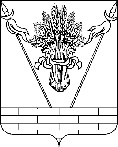 П О С Т А Н О В Л Е Н И ЕАДМИНИСТРАЦИИ ТБИЛИССКОГО СЕЛЬСКОГО ПОСЕЛЕНИЯ ТБИЛИССКОГО РАЙОНА« 24 »	марта .                                                                                                                       № 180ст. ТбилисскаяО создании комиссии по урегулированию конфликта интересов в администрации Тбилисского сельского поселения Тбилисского района